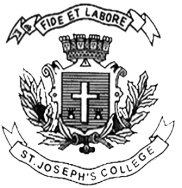 St. Joseph’s College (Autonomous)VI Semester BA Examination—April 2017OE 6213 - Optional English Elective - Linguistics Time allotted: 3 hours							Marks: 100InstructionsThis paper is for VI semester BA-EJP students who have opted for LinguisticsYou are ALLOWED to use a dictionaryPlease stick to the word-limits suggested.This paper contains TWO  pages and THREE sectionsI. Answer ANY TWO of the following in about 250 words each: (3x15=45)What kind of information can a Verb Phrase contain? Explain with examplesExplain the idea of semantic roles with suitable examples. Analyse the sentence “The film transports you to 1920s Paris” in terms of the semantic roles that are visible around the nouns and the verb. Would the sentence work the same way in your mother tongue? Explain why/why not.Explain the ideas of Transformation and Generation in the name Transformational-Generative Grammar.Explain ANY TWO of these ideas in the field of Pragmatics with suitable examples: Deixis, Implicature, Anaphora.II. A. Analyse these noun phrases in terms of MHQ: (5x2=10)An interest in scienceA divided societyA million book purchases by people on the right and the left Books on dinosaursA professor of law at Yale UniversityII. B. Identify the verb groups in each of these sentences and describe the tense that it carries. Remember to point out non-finite forms if you find any: (5x2=10 marks)The studio 20th Century Fox has lined up Ridley Scott to directa film on the Battle of BritainThe film will be written by Matthew Orton, a British screenwriter.The Battle of Britain hasn’t been the focus of a film since 1969 drama Battle of Britain, starring Laurence Olivier .Scott is attached to direct two other films before this.Additionally, he is producing a number of other works for TV and film.II C: Draw a tree diagram for the sentence given below and explain your diagram in about 150 words. (5+10=15 marks)The fool on the hill sees the sun going down.III. Read the poem given below and attempt a stylistic analysis in about 300 words. You must pay attention to the way the words are arranged on the page in lines, the choice of lexical items, the structure of the sentences, and the semantic and pragmatic process in the poem. (20 marks)IRANI RESTAURANT INSTRUCTIONS

Please
Do not spit
Do not sit more
Pay promptly, time is valuable
Do not write letter
without order refreshment
Do not comb,
hair is spoiling floor
Do not make mischiefs in cabin
our waiter is reporting
Come again
All are welcome whatever cast
If not satisfied tell us
otherwise tell others
GOD IS GREAT

------ Nissim Ezekiel, 1972